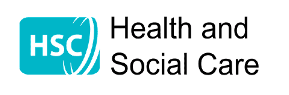 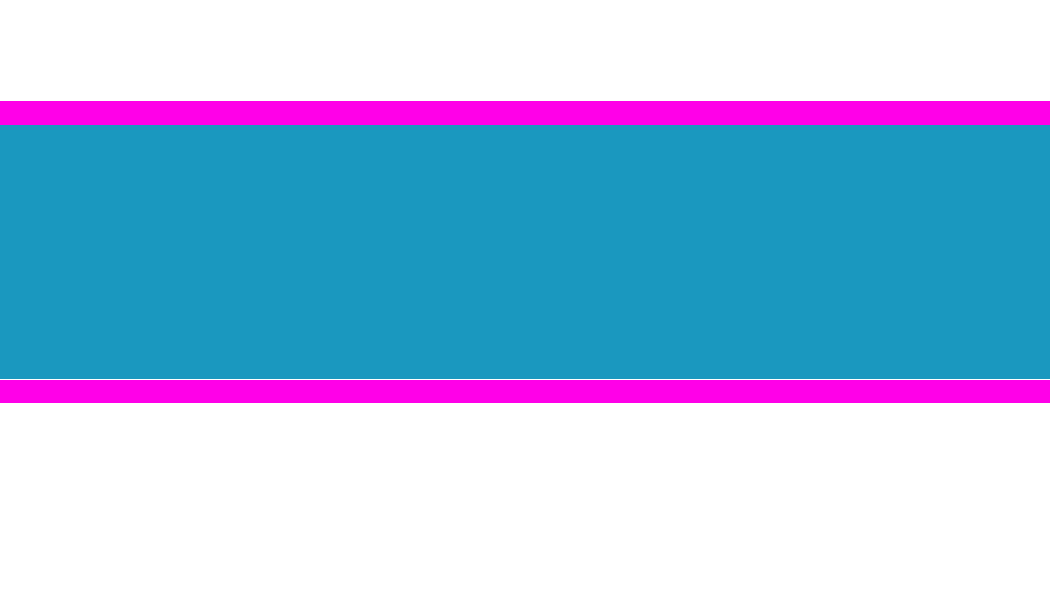 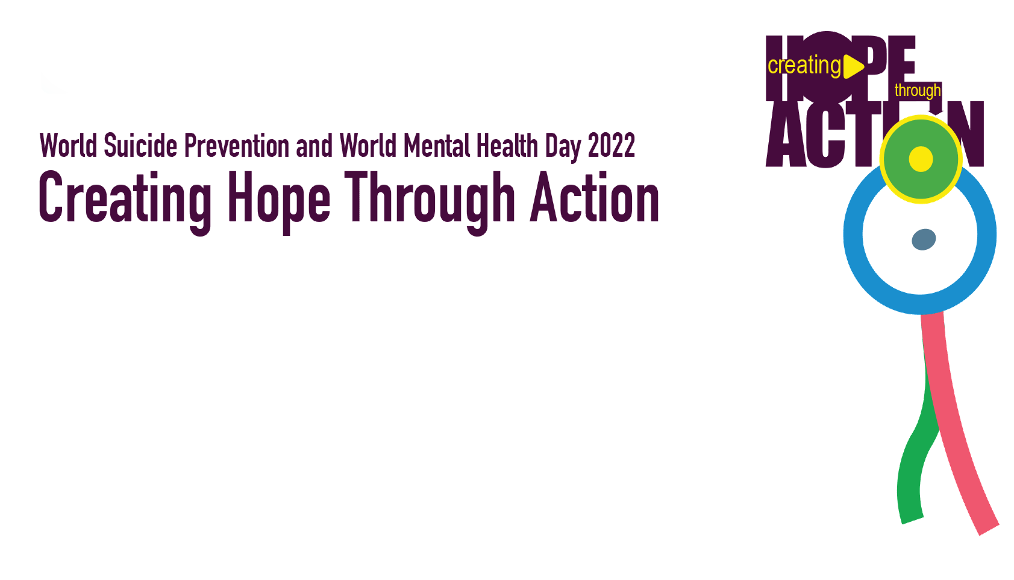 As part of this year’s Regional Mental Health and Emotional Wellbeing campaign, in partnership with the six health trusts in NI and the Public Health AgencyThis free interactive Webinar is open to everyone and will explore some actions that everyone can take to create hope.  Learn more about the impact of social connections, self-compassion and resilience on our wellbeingDelivered by Ed Sipler, Health Development Specialist, South Eastern Health & Social Care Trust  Wednesday 12 October 11.00am-2.00pmSign up via Eventbrite by clicking the link or scanning the QR code below!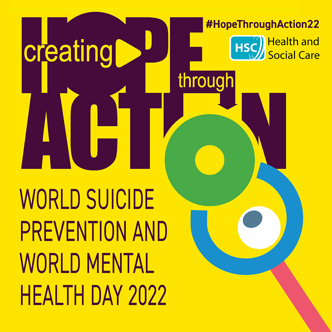 https://www.eventbrite.co.uk/e/creating-hope-through-action-tickets-429643223447 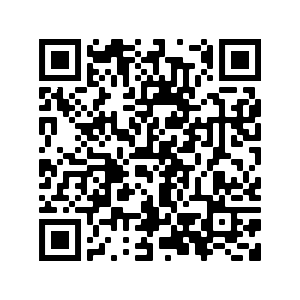 